ที่ มท ๐๘10.7/ว	กรมส่งเสริมการปกครองท้องถิ่น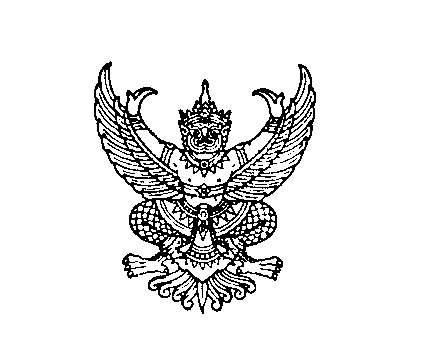 	ถนนนครราชสีมา กทม. ๑๐๓๐๐						       เมษายน  ๒๕62เรื่อง   ขอความอนุเคราะห์ประชาสัมพันธ์โครงการรางวัลพระปกเกล้า ประจำปี พ.ศ. 2562เรียน   ผู้ว่าราชการจังหวัด ทุกจังหวัดสิ่งที่ส่งมาด้วย  สำเนาหนังสือสถาบันพระปกเกล้า ที่ พป 0003/ว 754 ลงวันที่ 4 เมษายน 2562 จำนวน 1 ฉบับ	ด้วยกรมส่งเสริมการปกครองท้องถิ่นได้รับแจ้งจากสถาบันพระปกเกล้าว่า ได้จัดโครงการรางวัลพระปกเกล้า ประจำปี พ.ศ. 2562 โดยมีการแบ่งประเภทของรางวัล ออกเป็น 3 ประเภท ได้แก่ ประเภทที่ 1 ด้านความโปร่งใสและส่งเสริมการมีส่วนร่วมของประชาชน ประเภทที่ 2 ด้านการเสริมสร้างสันติสุขและความสมานฉันท์ ประเภทที่ 3 ด้านการเสริมสร้างเครือข่าย รัฐ เอกชน และประชาสังคม	กรมส่งเสริมการปกครองท้องถิ่นพิจารณาแล้ว เพื่อให้การดำเนินโครงการดังกล่าวบรรลุวัตถุประสงค์ จึงขอความอนุเคราะห์จังหวัดประชาสัมพันธ์ ดังนี้	1. เชิญชวนให้องค์กรปกครองส่วนท้องถิ่น เข้าร่วมโครงการรางวัลพระปกเกล้า ประจำปี   พ.ศ. 2562 ตั้งแต่บัดนี้จนถึงวันศุกร์ที่ 31 พฤษภาคม 2562 โดยสามารถดาวน์เอกสารได้ที่ www.dla.go.th   ในหัวข้อ หนังสือราชการ   	2. เชิญชวนให้องค์กรปกครองส่วนท้องถิ่นเข้าร่วมการสัมมนา หัวข้อ “รางวัลพระปกเกล้า   กับการพัฒนานวัตกรรมและความคิดสร้างสรรค์เพื่อยกระดับมาตรฐานองค์กรปกครองส่วนท้องถิ่น”           ในวันจันทร์ที่ 29 เมษายน 2562 เวลา 09.00 – 15.30 น. ณ ห้องวายุภักษ์ 5 ศูนย์ประชุมวายุภักษ์      ถ.แจ้งวัฒนะ กรุงเทพ เพื่อเป็นการเตรียมความพร้อมให้องค์กรปกครองส่วนท้องถิ่นเกี่ยวกับเกณฑ์การสมัครและเตรียมเอกสารเข้าร่วมโครงการฯ โดยไม่มีค่าลงทะเบียน ส่วนค่าเดินทางและที่พักให้เบิกจากต้นสังกัด        ตามระเบียบของหน่วยงาน ทั้งนี้ หากองค์กรปกครองส่วนท้องถิ่นสนใจเข้าร่วมการสัมมนาดังกล่าว          กรุณาลงทะเบียนผ่านทางเว็บไซต์ http://www.kpi.ac.th/kpi-award-2019/ และสามารถสอบถามรายละเอียดเพิ่มเติมได้ที่ 0-2141-9566-70 	จึงเรียนมาเพื่อโปรดพิจารณาดำเนินการต่อไปขอแสดงความนับถือ อธิบดีกรมส่งเสริมการปกครองท้องถิ่นกองพัฒนาและส่งเสริมการบริหารงานท้องถิ่นส่วนส่งเสริมการบริหารกิจการบ้านเมืองที่ดีท้องถิ่นโทร.  ๐-๒๒๔๑-๙๐๐๐ ต่อ ๒๓1๒โทรสาร  ๐-๒๒๔1-6956ผู้ประสานงาน นางแพรวนภา ก้องภพธนดล โทร 089-5157611 